Application for EmploymentCONFIDENTIAL WHEN COMPLETEDPlease complete this form by typing, do not hand write. Return by email to info@vasws.org.uk or post to the address at the bottom of the form.We wish to ensure that comparison between applicants is fair and in line with our Equal Opportunities Policies.  The information you provide on this form is the only information we will use in deciding whether you will be shortlisted for an interview.  It is therefore essential that you complete the form fully and that you clearly demonstrate how you meet each point on the person specification within the context of the job description for the role you are applying for.  Please note that CVs are not accepted and will not be read.Position applied forContact details When would you be available to take up the post?ReferencesPlease give below the name and address of two referees who can comment on your suitability for the post.  These should not include relatives or purely personal friends.  If you have been employed, we would normally seek a reference from your present or most recent employer.Referee one: Referee two: We will not contact your referees unless we offer you the post.EducationPlease give details of your education plus qualifications gained. Please note we require proof of all qualifications listed in your application form. Other TrainingPlease give details of any other relevant training. Please note we require proof of all training listed in your application form. Employment history Please put in date order, starting with the most recent.  Supporting informationPlease tell us why you are applying for this role:Max 500 wordsIn the following section we would like you to give specific information in support of your application. Please demonstrate how you have the necessary skills and abilities.Accessibility and Right to Work 
Do you consider yourself to have a disability?   YES/NO 
										Please tell us if there are any ‘reasonable adjustments’ we can make to assist you in your application or with our recruitment processDo you need a work permit to work in the UK?   YES/NO 	Data Protection Act 2018As part of the recruitment procedure, we collect and store sensitive personal data about you. It is our policy to store data relating to recruitment procedures for twelve months after the date on which it is submitted, for internal auditing purposes. Any information of this nature will be treated confidentially.Sensitive personal data is defined as information relating to any of the following: racial or ethnic origin, political opinions, religious beliefs, trade union membership, health, sexuality or sex life, offences and/or convictions.For the purposes of the Act the Data Controller is Voluntary Action South West Surrey.I confirm that to the best of my knowledge the information I have provided on this form is correct and I accept that providing deliberately false information could result in my dismissal.Name __________________________		 Date ________________Return this application form by email to info@vasws.org.ukFull NameAddressPostcodePhone numberEmail addressNameCompanyEmail Phone numberNameCompanyEmail Phone numberSchool/college/ universityQualifications Start date End date Description of trainingStart dateEnd dateEmployer or OrganisationRole Start dateEnd dateExperience of working in health and social careExperience of working in community settingsAn understanding of the issues faced by people who will be using the social prescription serviceExperience of working with volunteers in a supervisory roleKnowledge of adult safeguarding issuesAn understanding of the effects of loneliness and its effect on health and well-beingProven experience of planning, prioritising, carrying out and recording work with minimal supervisionExperience of working using IT packages: Word, Outlook, Excel and PowerPointAbility to work effectively in partnership with othersAbility to take a flexible, facilitative and creative approach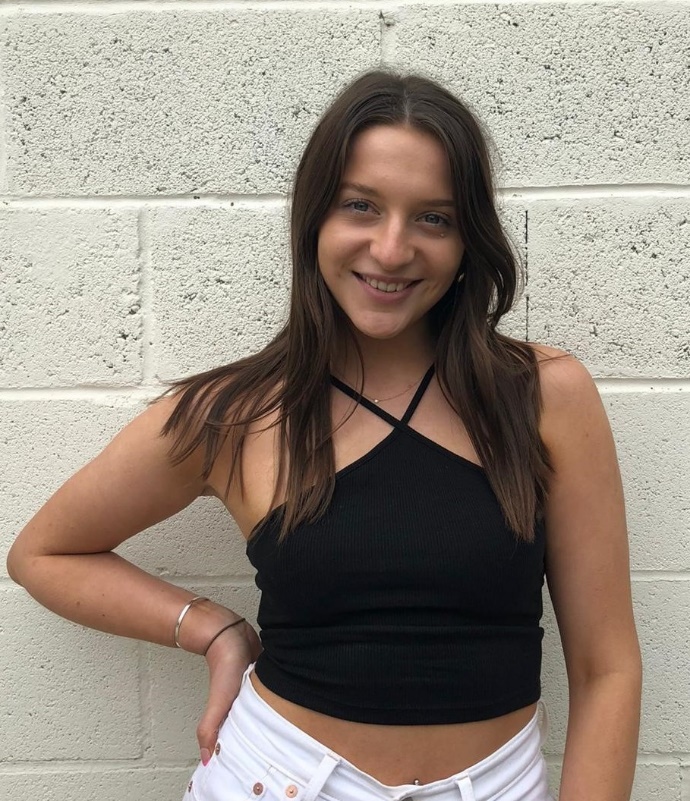 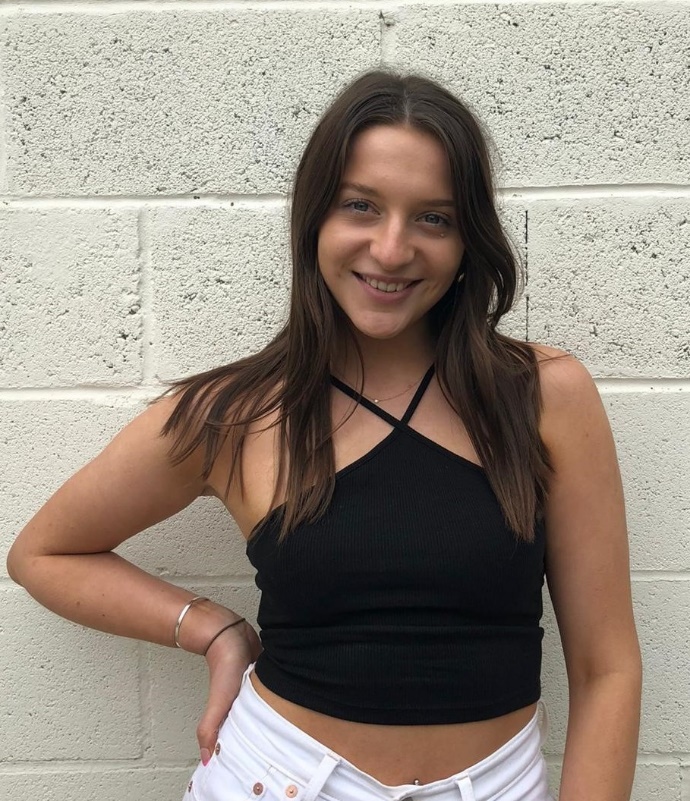 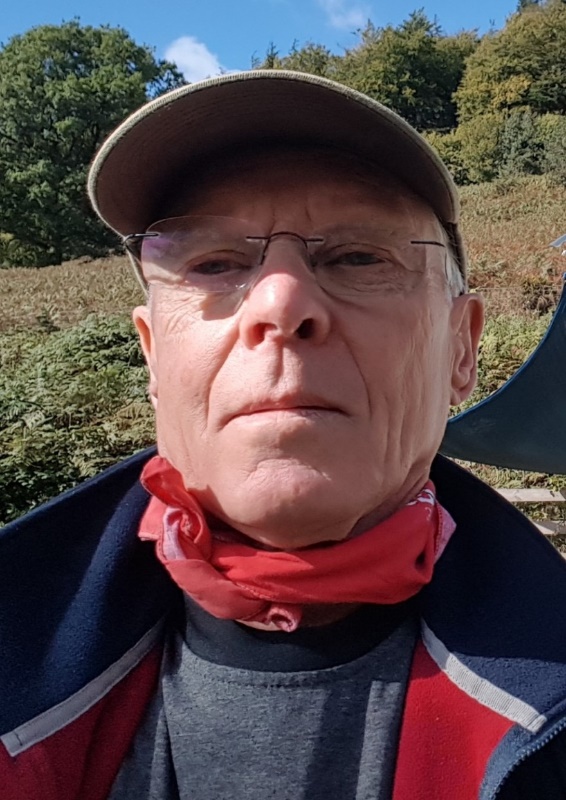 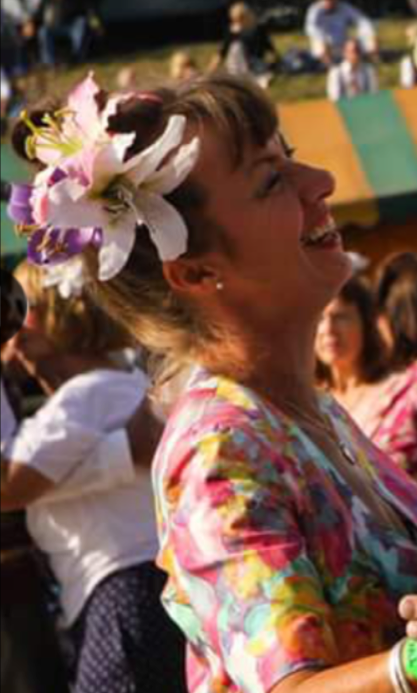 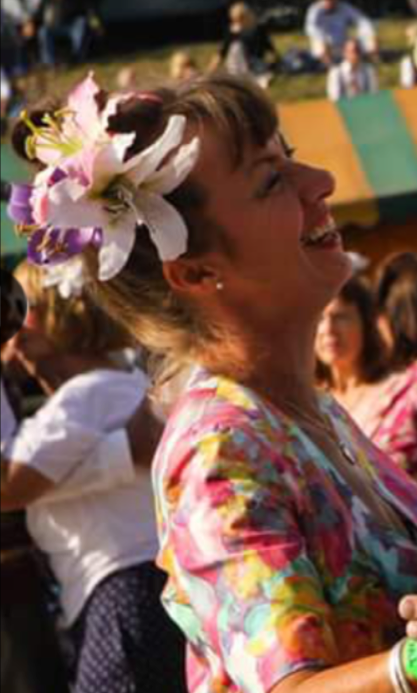 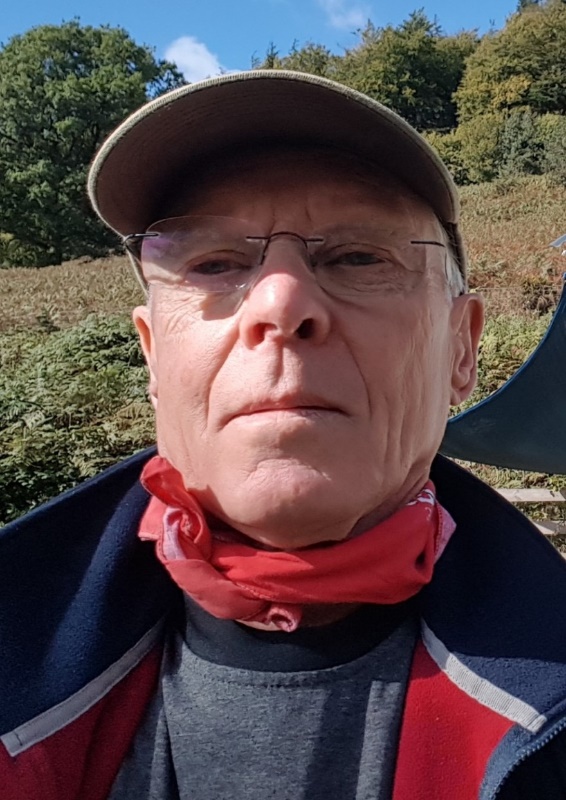 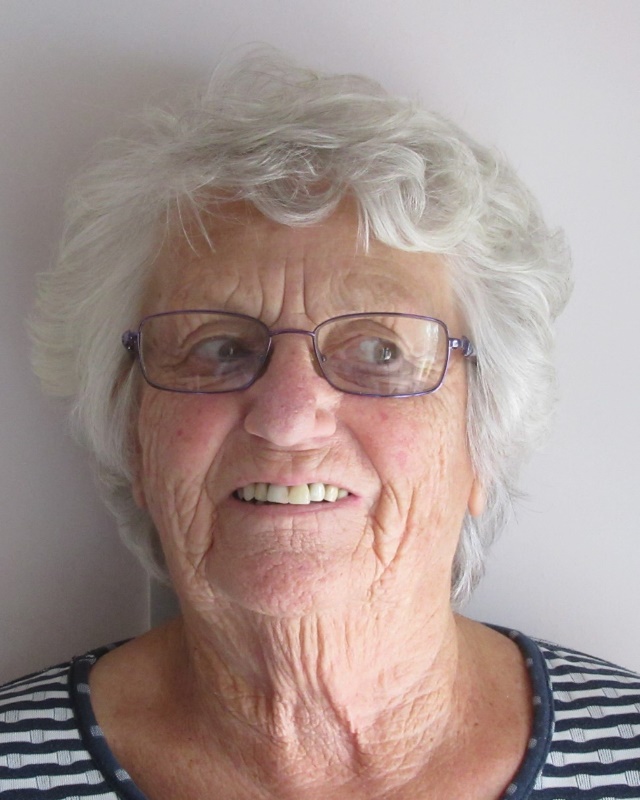 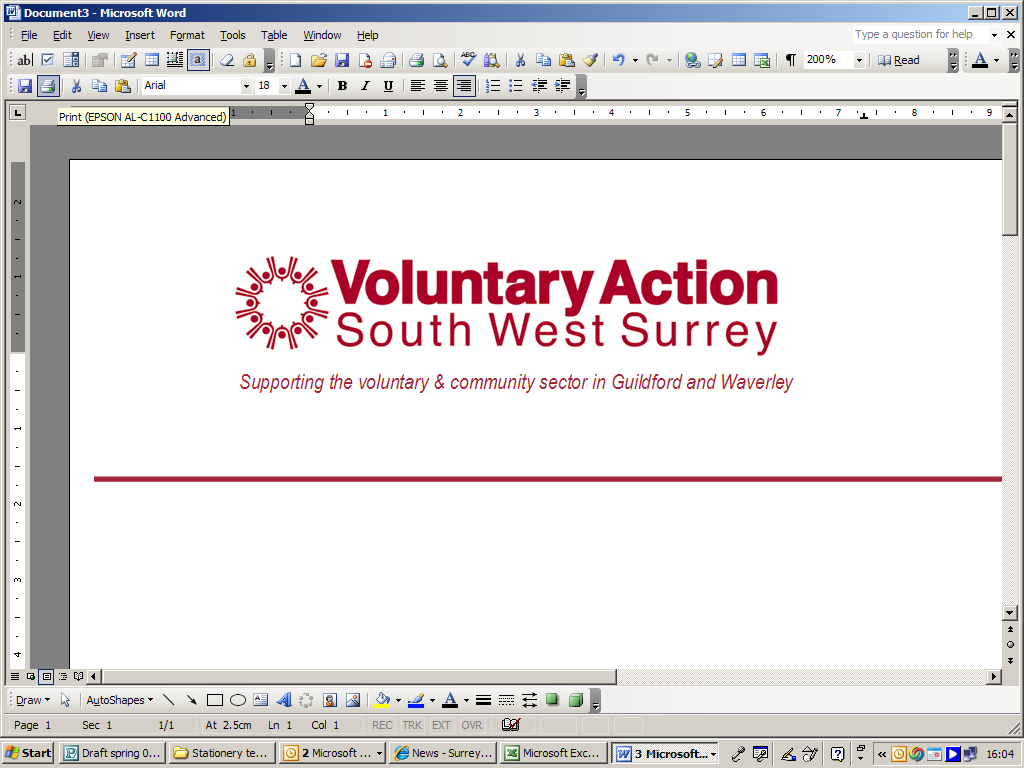 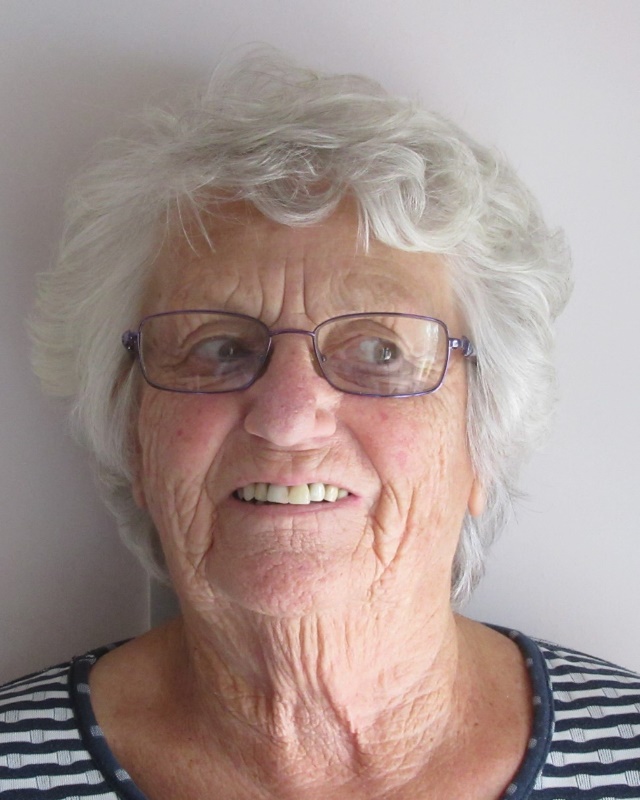 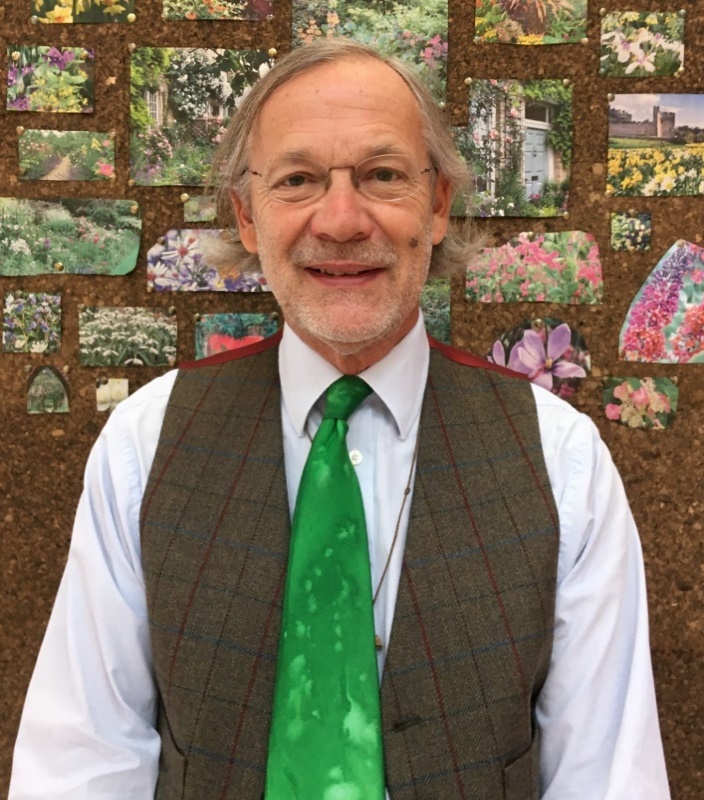 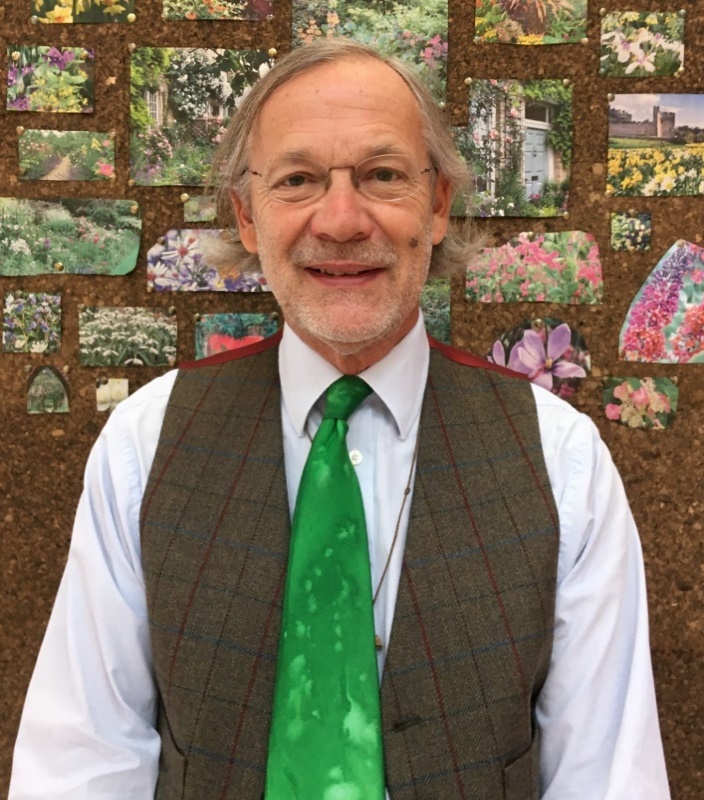 